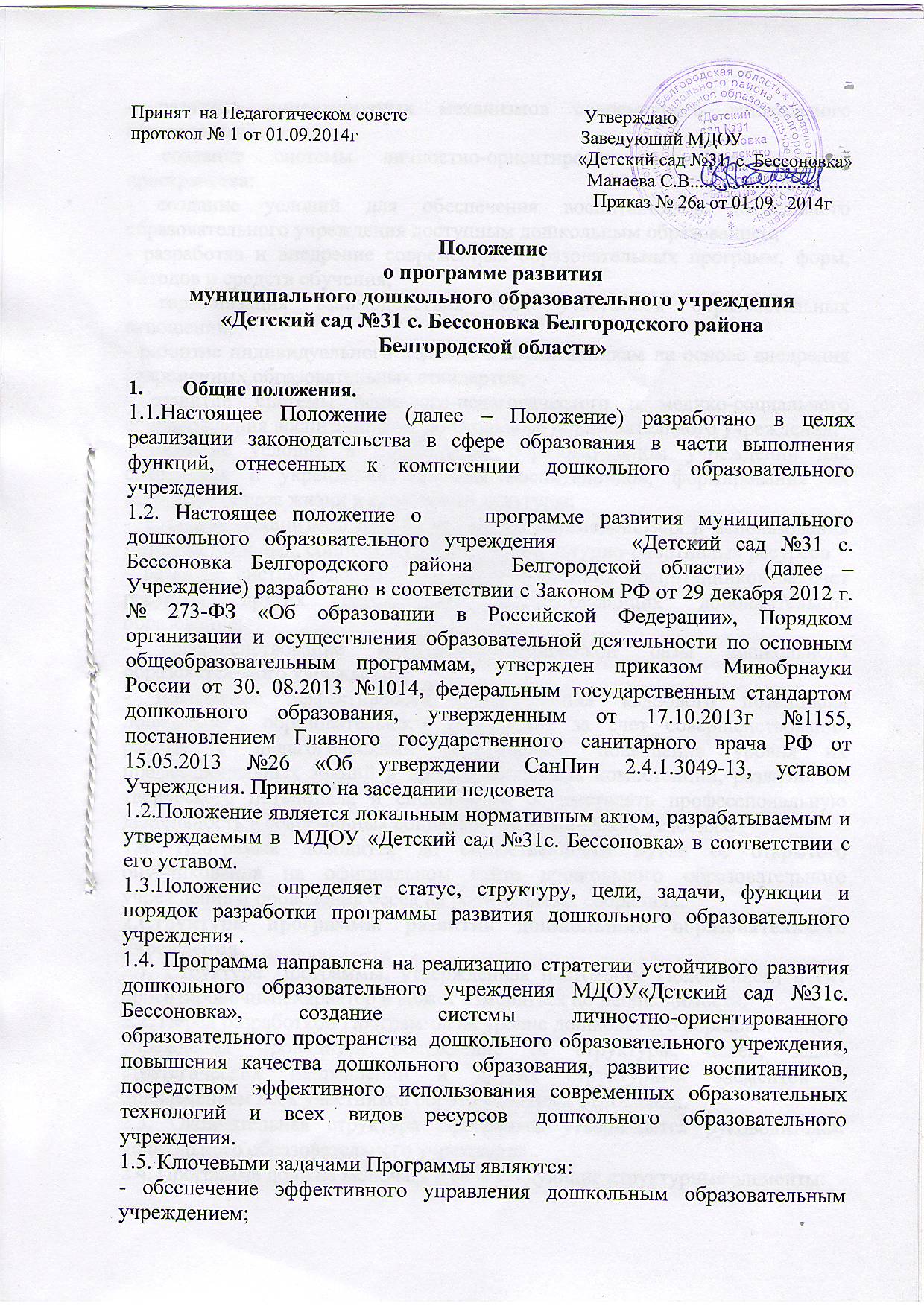 - развитие инновационных механизмов современного дошкольного образования;- создание системы личностно-ориентированного образовательного пространства;- создание условий для обеспечения воспитанников дошкольного образовательного учреждения доступным дошкольным образованием;- разработка и внедрение современных образовательных программ, форм, методов и средств обучения;- гармонизация взаимодействия всех участников образовательных отношений;- развитие индивидуального подхода к воспитанникам на основе внедрения современных образовательных стандартов;- развитие  системы психолого-педагогического и медико-социального сопровождения воспитанников  дошкольного образовательного учреждения;- развитие условий в дошкольном образовательном учреждении для сохранения и укрепления здоровья воспитанников, формирования их здорового образа жизни и санитарной культуры;-  создание механизмов для эффективного взаимодействия и использования интеллектуальных, социокультурных и физкультурно-спортивных ресурсов- развитие системы дополнительного образования воспитанников за счет ресурсов других организаций, осуществляющих дополнительное образование;- совершенствование материально-технической базы дошкольного образовательного учреждения;- повышение эффективности использования кадрового потенциала дошкольного образовательного учреждения за счет совершенствования работы с педагогическими работниками, повышения уровня их профессиональных знаний и профессиональных компетенций, развития их творческого потенциала и способности осуществлять профессиональную деятельность в современных социально-экономических условиях.1.6. Программа доводится до общественности путем ее открытого опубликования на официальном сайте дошкольного образовательного учреждения и проведения бесед на родительских собраниях.2.Структура программы развития дошкольного образовательного учреждения2.1. Структура Программы, утвержденная настоящим Положением, носит ориентировочный характер и может изменяться по необходимости.2.2. Перед разработкой Программы на уровне дошкольного образовательного учреждения проводится обсуждение ее структуры, целей, задач, стратегических направлений и других структурных элементов с привлечением всех участников образовательных отношений.2.3. Окончательная структура Программы утверждается руководителем дошкольного образовательного учреждения. 2.4. Программа должна включать в себя следующие структурные элементы:2.4.1. Паспорт Программы  развития– обобщенная характеристика, включающая в себя следующие основные элементы:- перечень нормативных правовых актов, используемых при разработке Программы;- список разработчиков;- сроки реализации Программы;- цель Программы;- задачи Программы;- ожидаемые результаты реализации Программы;-основные этапы;-название учреждения;- реквизиты  дошкольного образовательного учреждения; - формы государственно-общественного управления;2.4.2.Проблемный анализ состояния образовательного процесса.- количественные и качественные показатели деятельности дошкольного образовательного учреждения по основным направлениям на момент разработки Программы;- особенности организации деятельности.2.4.3Концепция и стратегия развития :- ресурсное обеспечение Программы (включает все виды ресурсов, развитие которых предполагается Программой);- развитие методического обеспечения образовательной деятельности;- развитие взаимодействия с социальными институтами детства и родителями воспитанников;- информатизация образовательного пространства дошкольного образовательного учреждения (внедрение новых информационных технологий, информатизация основных процессов);- развитие материально-технической базы дошкольного образовательного учреждения;- повышение эффективности учебно-воспитательного процесса (создание условий для повышения качества образования; развитие системы дополнительного образования воспитанников);- совершенствование воспитательной системы за счет новых психолого-педагогических технологий;- интеграция здоровьесберегающих технологий в учебно-воспитательный процесс;- сохранение и укрепление здоровья воспитанников;- инфраструктура и создание комфортной образовательной среды дошкольного образовательного учреждения;- развитие механизмов обеспечения преемственности между учреждением дошкольного образования и общеобразовательными учреждениями.2.4.3. Условия реализации Программы (основной акцент должен быть сделан на условиях реализации образовательной  программы).2.4.4. Ключевые показатели эффективности реализации Программы и их динамика (планируемые изменения на перспективу).3. Порядок разработки и утверждения программы развития дошкольного образовательного учреждения3.1. Для разработки Программы формируется творческий коллектив (рабочая группа во главе с заведующим МДОУ), состоящий из числа сотрудников дошкольного образовательного учреждения. Состав рабочей группы утверждается приказом руководителя  дошкольного образовательного учреждения.3.2.Программа развития должна соответствовать требованиям:-актуальной( ориентирована на решение наиболее важных проблем для будущей системы дошкольного воспитания );-прогностичной( отражать в своих целях не только сегодняшние, но и будущие требования к ДО);-рациональной( определять способы и их достижения);-реалистичной(обеспечивать соответствие между желаемым и возможным);-целостной(обеспечивать полноту состава действий);-контролируемой(определение конечных и промежуточных результатов);-своевременное внесение изменений.3.3.  Программа проходит обязательный этап рассмотрения, обсуждения и согласования, что закрепляется протоколом соответствующего коллегиального органа управления .3.4. В целях учета мнения родителей (законных представителей)  воспитанников по вопросам развития дошкольного образовательного учреждения Программа рассматривается, обсуждается и согласовывается с советами родителей (законных представителей) воспитанников.3.5. Программа проходит обязательный этап рассмотрения, обсуждения и согласования с учредителем  дошкольного образовательного учреждения.3.6. После согласования со всеми заинтересованными лицами Программа утверждается в порядке, установленном уставом дошкольного образовательного учреждения. 